КАЛЕНДАРЬ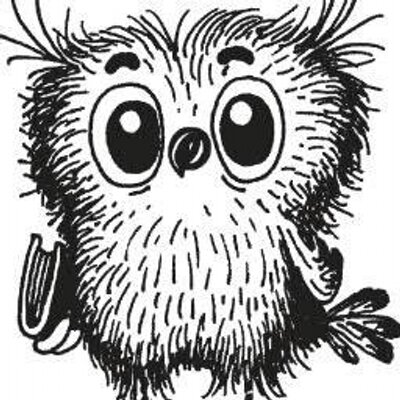 Проведения мероприятий в библиотекеОКТЯБРЬ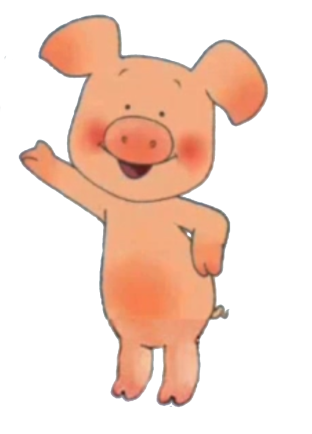  «Я думал, чувствовал, я жил.И всё, что мог, постиг.И в этом право заслужилНа свой бессмертный миг»            С. Я. МаршакДАТА          ТЕМА                                           МЕРОПРИЯТИЯ                  КЛАССЫ                                                                                                                                                                                                                                                                                                                                                                                      1.10«Календарь знаменательных дат»; «Народные приметы»; «День пожилых людей»; «Музыка».Оформление стенда ; выставка книг, журналовВсе желающие2. 10«Осень. Октябрь»Подбор книг русских писателей и поэтов; выставка рисунковУченики начальных классов2.10«115 лет со дня рождения английского писателя Грэма Грина (1904 – 1991)»Подбор иллюстраций художников к книгам писателя.Уч-ся старших классов3.10«195 лет со дня рождения русского поэта И. С. Никитина (1824 – 1861)«День космических войск России»Биография поэта, стихиПодбор книг и журналов.Беседа Все желающиеУч-ся 1-4 классов4.10«Всемирный день животных»Беседы, чтение книг, выставка рисунковНачальные классыС 1.10 – 5.10«Моим учителям»Выставка детских открыток с поздравлениями любимям учителямВсе желающиеС 1.10 – 31.10«Русская народная сказка»«Об истории книги»«Какие бывают книги»«Похвала книге»Библиотечный урок1-ые классы2- ые классы3-ие классы4-ые классы9.10«Всемирный день почты.(1874)»Беседа. Игра «Напиши мне письмо»Начальные классы15. 10«205 лет со дня рождения М. Ю. Лермонтова»Подбор художественной литературы и иллюстраций к книгамСтаршие классы18. 10«85 лет со дня рождения Кира Булычёва (1934 – 2003)Книжная викторина по книгам писателя.Биография в иллюстрациях.читатели21. 10.23. 1023. 1026. 1031. 10Евгений Львович Шварц и его мир»«Белов Василий Иванович и его внимание к духовной жизни человека в глубинке России»«Джанни Родари и путешествие по сказкам»«Стихи и Марина Ивановна Цветаева»«Е. А. Пермяк – Надёжный человек»Беседы в библиотеке: знакомства с биографией, с произведениями художественной литературы.читатели4. 109. 1012. 10 «160 лет со дня рождения Малютина Сергея Васильевича – художника»«145 лет со дня рождения Рериха Николая Константиновича – художника, археолога, писателя, философа»«День основания Знакомство с худ. произведениями художников и композиторов; использование в беседах помощь интернетачитатели28. 10ансамбля песни и пляски Российской Армии им. А. В. Александрова»«126 лет впервые исполнена 6-ая симфония П. И. Чайковского»октябрь«Книге – новую жизнь»АКЦИЯжелающие